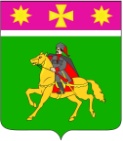 АДМИНИСТРАЦИЯПОЛТАВСКОГО СЕЛЬСКОГО ПОСЕЛЕНИЯКРАСНОАРМЕЙСКОГО РАЙОНАР А С П О Р Я Ж Е Н И Еот 04.12.2023                                                                                                    № 111-р                                                   станица ПолтавскаяО введении в действие зимних норм расхода топлива и смазочных материалов для автотранспорта администрации Полтавского сельского поселения Красноармейского районаВ соответствии с распоряжением Министерства транспорта Российской Федерации от 14 марта 2008 года № АМ-23р «О введении в действие методических рекомендаций Нормы расхода топлив и смазочных материалов на автомобильном транспорте» и изменениями, утвержденными распоряжением Министерства транспорта  Российской Федерации от               30 сентября 2021 года № ВД-196-р:1.Установить с 1 декабря 2023 года по 1 марта 2024 года в администрации Полтавского сельского поселения Красноармейского района период применения зимних норм расхода жидкого топлива и смазочных материалов для автотранспорта администрации согласно приложению. 2. Повысить до 5 процентов основные нормы расхода жидкого топлива в течение периода, указанного в пункте 1 настоящего распоряжения (приложение).3. Контроль за выполнением настоящего распоряжения возложить на заместителя главы Полтавского сельского поселения В.А. Гористова.4. Распоряжение вступает в силу со дня подписания. ГлаваПолтавского сельского поселенияКрасноармейского района                                                                 В.А. Побожий                                                       ПРИЛОЖЕНИЕ                                                                              к распоряжению  администрации                                                             Полтавского сельского поселения                                                                 Красноармейского района                                                                    от  04.12.2023г. № 111-рНОРМЫрасхода топлива(на основании «Приложения к распоряжению Минтранса России от 14 марта 2008 г.№ АМ-23-р» и внесенных изменений распоряжением Минтранса от 30 сентября 2021 г.                         № ВД-196-р, технических характеристик данных легковых автомобилей)Специалист 1 категории финансового отделаадминистрации Полтавскогосельского поселенияКрасноармейского района							      О.С. БелухаАвтомобиль ВАЗ-2107(с 10.04.2011 года пробег более 8 лет + 10%)Автомобиль ВАЗ-2107(с 10.04.2011 года пробег более 8 лет + 10%)Автомобиль ВАЗ-2107(с 10.04.2011 года пробег более 8 лет + 10%)Автомобиль ВАЗ-2107(с 10.04.2011 года пробег более 8 лет + 10%)Базовая норма (л)город+15%+10%станица+5%+10%Трасса-5%+10%8,510,69,48,9Зима (с 1 декабря по 1 марта) +5%Зима (с 1 декабря по 1 марта) +5%Зима (с 1 декабря по 1 марта) +5%Зима (с 1 декабря по 1 марта) +5%8,511,110,29,4Автомобиль KIA OptimaАвтомобиль KIA OptimaАвтомобиль KIA OptimaАвтомобиль KIA OptimaБазовая норма (л)город+15%станица+5%трасса-5%10,211,710,79,710,2 + 7%(климат-контроль)12,511,510,4Зима (с 1 декабря по 1 марта) +5%Зима (с 1 декабря по 1 марта) +5%Зима (с 1 декабря по 1 марта) +5%Зима (с 1 декабря по 1 марта) +5%10,712,311,210,2